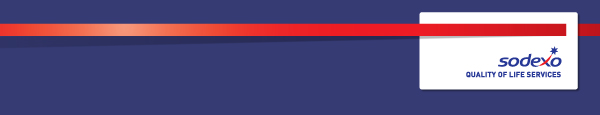 Function:Function:Function:Function:Defence & Government ServicesDefence & Government ServicesDefence & Government ServicesDefence & Government ServicesDefence & Government ServicesDefence & Government ServicesDefence & Government ServicesDefence & Government ServicesDefence & Government ServicesPosition:  Position:  Position:  Position:  Stores and Distribution Manager (CPU) – Business Manager Small – Band AStores and Distribution Manager (CPU) – Business Manager Small – Band AStores and Distribution Manager (CPU) – Business Manager Small – Band AStores and Distribution Manager (CPU) – Business Manager Small – Band AStores and Distribution Manager (CPU) – Business Manager Small – Band AStores and Distribution Manager (CPU) – Business Manager Small – Band AStores and Distribution Manager (CPU) – Business Manager Small – Band AStores and Distribution Manager (CPU) – Business Manager Small – Band AStores and Distribution Manager (CPU) – Business Manager Small – Band AJob holder:Job holder:Job holder:Job holder:Date (in job since):Date (in job since):Date (in job since):Date (in job since):Immediate manager 
(N+1 Job title and name):Immediate manager 
(N+1 Job title and name):Immediate manager 
(N+1 Job title and name):Immediate manager 
(N+1 Job title and name):Central Production Unit Manager (CPU)Central Production Unit Manager (CPU)Central Production Unit Manager (CPU)Central Production Unit Manager (CPU)Central Production Unit Manager (CPU)Central Production Unit Manager (CPU)Central Production Unit Manager (CPU)Central Production Unit Manager (CPU)Central Production Unit Manager (CPU)Additional reporting line to:Additional reporting line to:Additional reporting line to:Additional reporting line to:Food Services Manager, Guest Services ManagerFood Services Manager, Guest Services ManagerFood Services Manager, Guest Services ManagerFood Services Manager, Guest Services ManagerFood Services Manager, Guest Services ManagerFood Services Manager, Guest Services ManagerFood Services Manager, Guest Services ManagerFood Services Manager, Guest Services ManagerFood Services Manager, Guest Services ManagerPosition location:Position location:Position location:Position location:Colchester PFI – Central Production Unit (CPU)Colchester PFI – Central Production Unit (CPU)Colchester PFI – Central Production Unit (CPU)Colchester PFI – Central Production Unit (CPU)Colchester PFI – Central Production Unit (CPU)Colchester PFI – Central Production Unit (CPU)Colchester PFI – Central Production Unit (CPU)Colchester PFI – Central Production Unit (CPU)Colchester PFI – Central Production Unit (CPU)1.  Purpose of the Job – State concisely the aim of the job.  1.  Purpose of the Job – State concisely the aim of the job.  1.  Purpose of the Job – State concisely the aim of the job.  1.  Purpose of the Job – State concisely the aim of the job.  1.  Purpose of the Job – State concisely the aim of the job.  1.  Purpose of the Job – State concisely the aim of the job.  1.  Purpose of the Job – State concisely the aim of the job.  1.  Purpose of the Job – State concisely the aim of the job.  1.  Purpose of the Job – State concisely the aim of the job.  1.  Purpose of the Job – State concisely the aim of the job.  1.  Purpose of the Job – State concisely the aim of the job.  1.  Purpose of the Job – State concisely the aim of the job.  1.  Purpose of the Job – State concisely the aim of the job.  Day to day accountability and responsibility for, distribution of ambient, chilled and frozen dishes or ingredients to various kitchens within Colchester PFI contract in an efficient, safe and profitable mannerManage the storage, collation and timely accurate despatch of all products with the CPUManage all aspects of Health and Safety through robust risk assessments and SSOW generation and implementationEnsure that all UK and EU food safety legislation and  other risk analysis systems where appropriate are in placeEmbrace the principles of Collaborative Business Relationships (BS11000), in line with Sodexo’s vision and valuesDay to day accountability and responsibility for, distribution of ambient, chilled and frozen dishes or ingredients to various kitchens within Colchester PFI contract in an efficient, safe and profitable mannerManage the storage, collation and timely accurate despatch of all products with the CPUManage all aspects of Health and Safety through robust risk assessments and SSOW generation and implementationEnsure that all UK and EU food safety legislation and  other risk analysis systems where appropriate are in placeEmbrace the principles of Collaborative Business Relationships (BS11000), in line with Sodexo’s vision and valuesDay to day accountability and responsibility for, distribution of ambient, chilled and frozen dishes or ingredients to various kitchens within Colchester PFI contract in an efficient, safe and profitable mannerManage the storage, collation and timely accurate despatch of all products with the CPUManage all aspects of Health and Safety through robust risk assessments and SSOW generation and implementationEnsure that all UK and EU food safety legislation and  other risk analysis systems where appropriate are in placeEmbrace the principles of Collaborative Business Relationships (BS11000), in line with Sodexo’s vision and valuesDay to day accountability and responsibility for, distribution of ambient, chilled and frozen dishes or ingredients to various kitchens within Colchester PFI contract in an efficient, safe and profitable mannerManage the storage, collation and timely accurate despatch of all products with the CPUManage all aspects of Health and Safety through robust risk assessments and SSOW generation and implementationEnsure that all UK and EU food safety legislation and  other risk analysis systems where appropriate are in placeEmbrace the principles of Collaborative Business Relationships (BS11000), in line with Sodexo’s vision and valuesDay to day accountability and responsibility for, distribution of ambient, chilled and frozen dishes or ingredients to various kitchens within Colchester PFI contract in an efficient, safe and profitable mannerManage the storage, collation and timely accurate despatch of all products with the CPUManage all aspects of Health and Safety through robust risk assessments and SSOW generation and implementationEnsure that all UK and EU food safety legislation and  other risk analysis systems where appropriate are in placeEmbrace the principles of Collaborative Business Relationships (BS11000), in line with Sodexo’s vision and valuesDay to day accountability and responsibility for, distribution of ambient, chilled and frozen dishes or ingredients to various kitchens within Colchester PFI contract in an efficient, safe and profitable mannerManage the storage, collation and timely accurate despatch of all products with the CPUManage all aspects of Health and Safety through robust risk assessments and SSOW generation and implementationEnsure that all UK and EU food safety legislation and  other risk analysis systems where appropriate are in placeEmbrace the principles of Collaborative Business Relationships (BS11000), in line with Sodexo’s vision and valuesDay to day accountability and responsibility for, distribution of ambient, chilled and frozen dishes or ingredients to various kitchens within Colchester PFI contract in an efficient, safe and profitable mannerManage the storage, collation and timely accurate despatch of all products with the CPUManage all aspects of Health and Safety through robust risk assessments and SSOW generation and implementationEnsure that all UK and EU food safety legislation and  other risk analysis systems where appropriate are in placeEmbrace the principles of Collaborative Business Relationships (BS11000), in line with Sodexo’s vision and valuesDay to day accountability and responsibility for, distribution of ambient, chilled and frozen dishes or ingredients to various kitchens within Colchester PFI contract in an efficient, safe and profitable mannerManage the storage, collation and timely accurate despatch of all products with the CPUManage all aspects of Health and Safety through robust risk assessments and SSOW generation and implementationEnsure that all UK and EU food safety legislation and  other risk analysis systems where appropriate are in placeEmbrace the principles of Collaborative Business Relationships (BS11000), in line with Sodexo’s vision and valuesDay to day accountability and responsibility for, distribution of ambient, chilled and frozen dishes or ingredients to various kitchens within Colchester PFI contract in an efficient, safe and profitable mannerManage the storage, collation and timely accurate despatch of all products with the CPUManage all aspects of Health and Safety through robust risk assessments and SSOW generation and implementationEnsure that all UK and EU food safety legislation and  other risk analysis systems where appropriate are in placeEmbrace the principles of Collaborative Business Relationships (BS11000), in line with Sodexo’s vision and valuesDay to day accountability and responsibility for, distribution of ambient, chilled and frozen dishes or ingredients to various kitchens within Colchester PFI contract in an efficient, safe and profitable mannerManage the storage, collation and timely accurate despatch of all products with the CPUManage all aspects of Health and Safety through robust risk assessments and SSOW generation and implementationEnsure that all UK and EU food safety legislation and  other risk analysis systems where appropriate are in placeEmbrace the principles of Collaborative Business Relationships (BS11000), in line with Sodexo’s vision and valuesDay to day accountability and responsibility for, distribution of ambient, chilled and frozen dishes or ingredients to various kitchens within Colchester PFI contract in an efficient, safe and profitable mannerManage the storage, collation and timely accurate despatch of all products with the CPUManage all aspects of Health and Safety through robust risk assessments and SSOW generation and implementationEnsure that all UK and EU food safety legislation and  other risk analysis systems where appropriate are in placeEmbrace the principles of Collaborative Business Relationships (BS11000), in line with Sodexo’s vision and valuesDay to day accountability and responsibility for, distribution of ambient, chilled and frozen dishes or ingredients to various kitchens within Colchester PFI contract in an efficient, safe and profitable mannerManage the storage, collation and timely accurate despatch of all products with the CPUManage all aspects of Health and Safety through robust risk assessments and SSOW generation and implementationEnsure that all UK and EU food safety legislation and  other risk analysis systems where appropriate are in placeEmbrace the principles of Collaborative Business Relationships (BS11000), in line with Sodexo’s vision and valuesDay to day accountability and responsibility for, distribution of ambient, chilled and frozen dishes or ingredients to various kitchens within Colchester PFI contract in an efficient, safe and profitable mannerManage the storage, collation and timely accurate despatch of all products with the CPUManage all aspects of Health and Safety through robust risk assessments and SSOW generation and implementationEnsure that all UK and EU food safety legislation and  other risk analysis systems where appropriate are in placeEmbrace the principles of Collaborative Business Relationships (BS11000), in line with Sodexo’s vision and values2. 	Dimensions – Point out the main figures / indicators to give some insight on the “volumes” managed by the position and/or the activity of the Department.2. 	Dimensions – Point out the main figures / indicators to give some insight on the “volumes” managed by the position and/or the activity of the Department.2. 	Dimensions – Point out the main figures / indicators to give some insight on the “volumes” managed by the position and/or the activity of the Department.2. 	Dimensions – Point out the main figures / indicators to give some insight on the “volumes” managed by the position and/or the activity of the Department.2. 	Dimensions – Point out the main figures / indicators to give some insight on the “volumes” managed by the position and/or the activity of the Department.2. 	Dimensions – Point out the main figures / indicators to give some insight on the “volumes” managed by the position and/or the activity of the Department.2. 	Dimensions – Point out the main figures / indicators to give some insight on the “volumes” managed by the position and/or the activity of the Department.2. 	Dimensions – Point out the main figures / indicators to give some insight on the “volumes” managed by the position and/or the activity of the Department.2. 	Dimensions – Point out the main figures / indicators to give some insight on the “volumes” managed by the position and/or the activity of the Department.2. 	Dimensions – Point out the main figures / indicators to give some insight on the “volumes” managed by the position and/or the activity of the Department.2. 	Dimensions – Point out the main figures / indicators to give some insight on the “volumes” managed by the position and/or the activity of the Department.2. 	Dimensions – Point out the main figures / indicators to give some insight on the “volumes” managed by the position and/or the activity of the Department.2. 	Dimensions – Point out the main figures / indicators to give some insight on the “volumes” managed by the position and/or the activity of the Department.Revenue FY13:€tbc€tbcEBIT growth:EBIT growth:tbcGrowth type:n/aOutsourcing rate:n/aRegion  WorkforcetbctbcRevenue FY13:€tbc€tbcEBIT margin:EBIT margin:tbcGrowth type:n/aOutsourcing rate:n/aRegion  WorkforcetbctbcRevenue FY13:€tbc€tbcNet income growth:Net income growth:tbcGrowth type:n/aOutsourcing growth rate:n/aHR in Region tbctbcRevenue FY13:€tbc€tbcCash conversion:Cash conversion:tbcGrowth type:n/aOutsourcing growth rate:n/aHR in Region tbctbcCharacteristicsCharacteristicsKey Performance Indicators (KPIs)Achieve the departmental budget Pass all internal and external company, client and local authority audits and inspectionsMaintain professional working standards at all times, working within the requirements of company health and safety procedures and maintain all records ensuring company and legislative complianceEffective communication with line manager, team customer and client organizationCompletion of team briefs, PDRs and improved employee engagementKey Performance Indicators (KPIs)Achieve the departmental budget Pass all internal and external company, client and local authority audits and inspectionsMaintain professional working standards at all times, working within the requirements of company health and safety procedures and maintain all records ensuring company and legislative complianceEffective communication with line manager, team customer and client organizationCompletion of team briefs, PDRs and improved employee engagementKey Performance Indicators (KPIs)Achieve the departmental budget Pass all internal and external company, client and local authority audits and inspectionsMaintain professional working standards at all times, working within the requirements of company health and safety procedures and maintain all records ensuring company and legislative complianceEffective communication with line manager, team customer and client organizationCompletion of team briefs, PDRs and improved employee engagementKey Performance Indicators (KPIs)Achieve the departmental budget Pass all internal and external company, client and local authority audits and inspectionsMaintain professional working standards at all times, working within the requirements of company health and safety procedures and maintain all records ensuring company and legislative complianceEffective communication with line manager, team customer and client organizationCompletion of team briefs, PDRs and improved employee engagementKey Performance Indicators (KPIs)Achieve the departmental budget Pass all internal and external company, client and local authority audits and inspectionsMaintain professional working standards at all times, working within the requirements of company health and safety procedures and maintain all records ensuring company and legislative complianceEffective communication with line manager, team customer and client organizationCompletion of team briefs, PDRs and improved employee engagementKey Performance Indicators (KPIs)Achieve the departmental budget Pass all internal and external company, client and local authority audits and inspectionsMaintain professional working standards at all times, working within the requirements of company health and safety procedures and maintain all records ensuring company and legislative complianceEffective communication with line manager, team customer and client organizationCompletion of team briefs, PDRs and improved employee engagementKey Performance Indicators (KPIs)Achieve the departmental budget Pass all internal and external company, client and local authority audits and inspectionsMaintain professional working standards at all times, working within the requirements of company health and safety procedures and maintain all records ensuring company and legislative complianceEffective communication with line manager, team customer and client organizationCompletion of team briefs, PDRs and improved employee engagementKey Performance Indicators (KPIs)Achieve the departmental budget Pass all internal and external company, client and local authority audits and inspectionsMaintain professional working standards at all times, working within the requirements of company health and safety procedures and maintain all records ensuring company and legislative complianceEffective communication with line manager, team customer and client organizationCompletion of team briefs, PDRs and improved employee engagementKey Performance Indicators (KPIs)Achieve the departmental budget Pass all internal and external company, client and local authority audits and inspectionsMaintain professional working standards at all times, working within the requirements of company health and safety procedures and maintain all records ensuring company and legislative complianceEffective communication with line manager, team customer and client organizationCompletion of team briefs, PDRs and improved employee engagementKey Performance Indicators (KPIs)Achieve the departmental budget Pass all internal and external company, client and local authority audits and inspectionsMaintain professional working standards at all times, working within the requirements of company health and safety procedures and maintain all records ensuring company and legislative complianceEffective communication with line manager, team customer and client organizationCompletion of team briefs, PDRs and improved employee engagementKey Performance Indicators (KPIs)Achieve the departmental budget Pass all internal and external company, client and local authority audits and inspectionsMaintain professional working standards at all times, working within the requirements of company health and safety procedures and maintain all records ensuring company and legislative complianceEffective communication with line manager, team customer and client organizationCompletion of team briefs, PDRs and improved employee engagement3. 	Organisation chart – Indicate schematically the position of the job within the organisation. It is sufficient to indicate one hierarchical level above (including possible functional boss) and, if applicable, one below the position. In the horizontal direction, the other jobs reporting to the same superior should be indicated.Add org chart4. Context and main issues – Describe the most difficult types of problems the jobholder has to face (internal or external to Sodexo) and/or the regulations, guidelines, practices that are to be adhered to.Ability to be flexible in order to meet the needs and demands of the client and customer orgainisationTravel and overnight stay maybe required to undertake training and other business requirementsMaintain and develop knowledge base with regards to health and safety, food safety and legislative compliance 5.  Main assignments – Indicate the main activities / duties to be conducted in the job.FinanceEnsuring all financial and trading deadlines are met to ensure accurate and compliant budgetary and financial controlsEnsure timely completion and closure of monthly Crown account in conjunction with the authority representativeEffective P&L management of the contract to deliver on budget. To include but not limited to:Review performance against budget with team and create action plan to correct any shortfall identifiedIdentify improvements to service provision by evaluating and reviewing traditional methods and working practicesContract and company complianceEnsure that robust control procedures are implemented and maintained so as to minimise wastage/shrinkage, the storage and distribution of stock and to maintain the security of the premise, stock and physical assetsTemperature and hygiene controls to documented standardsIdentify amendments and manage process with managerEnsure authorisation is obtained from Manager prior to undertaking any additional servicesImplement action plans to close out any areas of shortfall identified in contract audits such as, LSI, Safeguard and internal and external auditsPlan, implement, monitor and control the quality of service to the company and contractual standardsEnsure compliance with all current legislation Maintaining an up to date knowledge of food and health and safety legislation identifying changes and developments to meet legislation Maintain IIP and / or ISO standardsHygiene, Health and SafetyComply with all company and client policies, site rules and statutory regulations relating to health and safety, safe working practices, hygiene, cleanliness, fire and COSHH. This will include your awareness of any specific hazards in your work place and correct utilisation of required personal protective equipment Attend to and take all necessary action, statutory or otherwise, in the event of incidents or accident, fire, theft, loss, damage, unfit food, or other irregularities and take such action as may be appropriatePersonnel and TrainingComply with all relevant Sodexo and client policies and proceduresResponsible for the completion of PDRs for your team. Continually review and identify staff training and development needs in conjunction with PDR’s and L&DAttend and deliver team briefs, huddles and meetings. Attend company training coursesManage employee related matters within your department to include but limited to staff recognition, productivity, performance, disciplinary and capability within unit and where necessary involve HR to ensure compliance and achieve the business goalsEnsure that recruitment procedures are correctly followed and that any recruitment is correctly authorized including security and immigration processes General ResponsibilitiesMaintain and record daily formal and informal communications with client and customersAttend formal and informal meetingsEnsure client requests  are responded to in a timely manner, promoting Sodexo in a professional and business-like manner at all timesMain point of contact for the approval or rejection of all packed meal and other Crown funded requestsEnsure that all maintenance schedules for department vehicles are followed and adhered to at all timesEnsure that all stores areas are pest free, by performing regular audits of stores areas and liaising with pest control contactorsCarry out other reasonable tasks and/or instructions as directed by management6.  Accountabilities – Give the 3 to 5 key outputs of the position vis-à-vis the organization; they should focus on end results, not duties or activities.Maintain and develop a positive working culture and environment for all colleagues through sound leadership, effective communication and delegationManagement of client relationships and expectations. Maintain formal and informal communications with both client and customerManage all aspects of Health and Safety, Environment and Quality Assurance. Role modelling safe behaviour and reporting unsafe behaviour, near misses and accidents/incidents to management in a timely mannerMaintaining company compliance by ensure that the company/contract accountancy, documentation, audits and administration procedures are carried out to the required standardMaintaining legislative compliance by ensuring that all aspects of the business are conducted in accordance with all relevant statutory requirements and codes of practice. Have full control over department profit and loss account, 7.  Person Specification – Indicate the skills, knowledge and experience that the job holder should require to conduct the role effectivelyAdvanced level 3 HACCPLevel 3 CIEH feed safety or equivalentH&S Level 3 CIEH or equivalentPrevious distribution and storage experience in a  manufacturing environment essentialExperience in profit and loss managementExperience in leading, managing and development of a diverse teamExperience of managing long-term client relationshipsMust be able to demonstrate effective verbal and written communication Able to work on own initiative and within a team environmentDemonstrate attention to detail and adherence to standardsComputer literate 8.  Competencies – Indicate which of the Sodexo core competencies and any professional competencies that the role requires